Publicado en Barcelona el 26/05/2020 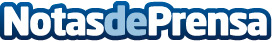 INOUT Hostel Barcelona, gestionado por personas con discapacidad intelectual, abre de nuevo sus puertasCon ilusión, con decisión, después de mucho trabajo y con la seguridad de que todo irá bien, INOUT Hostel Barcelona, vuelve a abrir sus puertas después de casi tres meses de cierre forzoso debido a la Covid 19Datos de contacto:Jesús656824129Nota de prensa publicada en: https://www.notasdeprensa.es/inout-hostel-barcelona-gestionado-por-personas Categorias: Sociedad Entretenimiento Turismo Solidaridad y cooperación http://www.notasdeprensa.es